ESTA SOLICITUD SERÁ DESESTIMADA SI PRESENTA CORRECCIONES, TACHONES O BORRONES. 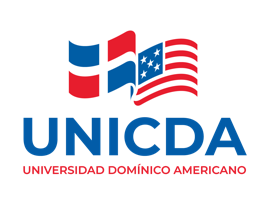 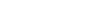 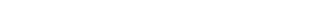 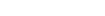 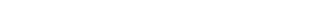 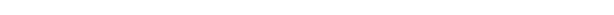 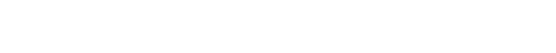 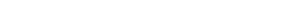 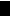 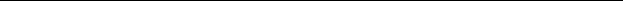 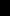 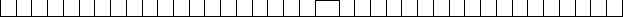 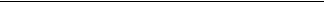 HOJA # _____ DE UN TOTAL DE _____ HOJAS. 	UNIVERSIDAD DOMINICO AMERICANO 
SOLICITUD DE CONVALIDACIÓN DE ASIGNATURAS 1. 	al proceso académico mediante el cual la UNICDA reconoce como válidos y otorga créditos por 
los estudios efectuados por un estudiante en otra institución de educación superior reconocida por el MESCyT. 2. 
3. La convalidación es un proceso aplicable a asignaturas individuales. Todo estudiante transferido podrá solicitar la convalidación de asignaturas si su índice académico acumulado en la institución 
de educación superior de origen fue de dos (2.50) o más en una escala con máximo posible de cuatro (4.00). 4. Una asignatura sólo será convalidada: a)   Fue cursada y aprobada con un mínimo de 75 puntos en una escala de 100 puntos durante los cinco (5) años 
	inmediatamente anteriores a la admisión del estudiante a la UNICDA b)   Tiene, en la institución de educación superior de origen, un número de créditos igual o mayor al número de créditos de la 
	asignatura a convalidar en la UNICDA c) Su contenido programático corresponde con por lo menos el 80% del contenido programático de la asignatura a convalidar 5. El máximo de créditos a convalidar será el 50% del total de los créditos establecidos en el plan de estudios de la carrera para 
la cual se solicita convalidación. 6. 
7. En ningún caso se convalidarán trabajos de grado, proyectos finales o pasantías. El estudiante debe realizar el pago correspondiente por cada asignatura que desea convalidar. Fecha de Solicitud CÓDIGO DE ADMISIÓN DIA MES AÑO (Para ser llenado por la oficina de Admisiones)                                               CARRERA Asistente Ejecutivo Ingeniería de Sistemas Ingeniería de Software Executive Assistant Inglés Orientada a la Enseñanza Administración de Empresas Administración de Empresas Turísticas y Hoteleras CUATRIMESTRE AÑO Septiembre – Diciembre Enero – Abril Mayo – Agosto INFORMACIÓN DEL SOLICITANTE (PARA SER LLENADO POR EL SOLICITANTE) PRIMER APELLIDO SEGUNDO APELLIDO APELLIDOS  PRIMER NOMBRE SEGUNDO NOMBRE NOMBRES UNIV. DE ORIGEN NOMBRE DE ASIGNATURA CR CALIF. NOMBRE DE ASIGNATURA 
	EN UNICDA CR FIRMA DEL SOLICITANTE FO-UNI-05 VERSION 00 THIS APPLICATION WILL BE DISREGARDED IF IT BEARS CORRECTIONS, CROSS-OUTS OR ERASURES. 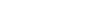 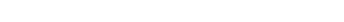 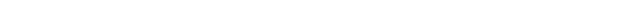 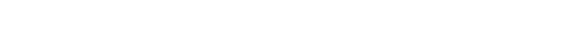 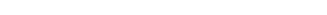 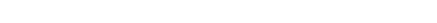 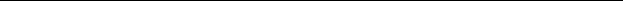 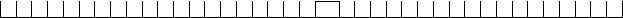 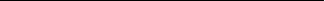 SHEET # _____ OF A TOTAL OF _____ SHEETS. UNIVERSIDAD DOMINICO AMERICANO CREDIT TRANSFER APPLICATION(PLEASE USE BLOCK LETTERS TO FILL OUT) 1. Credit transfer is the academic process through which UNICDA gives credit for courses taken by a transfer student at another 
institution of higher education recognized by the Ministry of Higher Education, Science and Technology (MESCyT). 2. 
3. Credit transfer is granted on a course to course basis. Transfer students may apply for credit transfer if their grade point average (GPA) in the college of origin was 2.50 or higher in 
a scale from 0 to 4.0 4. Credit will be granted only to courses: a)   Taken and approved within the last five (5) years with a grade of at least 75 points in a scale of 100 points. b) 
c) Having an equal or greater number of credits than the equivalent courses at UNICDA 
Whose syllabus correspond with at least 80% of the syllabus of the course at UNICDA  5. 
6. 7. Credit transfer may not exceed 50% of the total of credits required by the major for which credit transfer is being requested. 
Credit transfer will not be granted to thesis, final projects or internships. Credit transfer entails a fee per course that must be paid for by the applicant  Application Date ADMISSION CODE DAY MONTH YEAR (To be filled out by the Office of Admissions)                                               MAJOR Software Engineering Computer Science Marketing Executive Assistant Education in the Teaching of English as a Second Language Business Administration Hotel Management and Tourism TERM YEAR September – Dicember January – April May – August INFORMATION ABOUT THE APPLICANT (TO BE FILLED OUT BY THE APPLICANT) FIRST LAST NAME SECOND LAST NAME LAST NAMES  FIRST NAME MIDDLE NAME NAMES COLLEGE OF 
	ORIGIN NAME OF COURSE CR GRADE NAME OF COURSE AT 
	UNICDA CR APPLICANT’S SIGNATURE FO-UNI-05 VERSION 00 